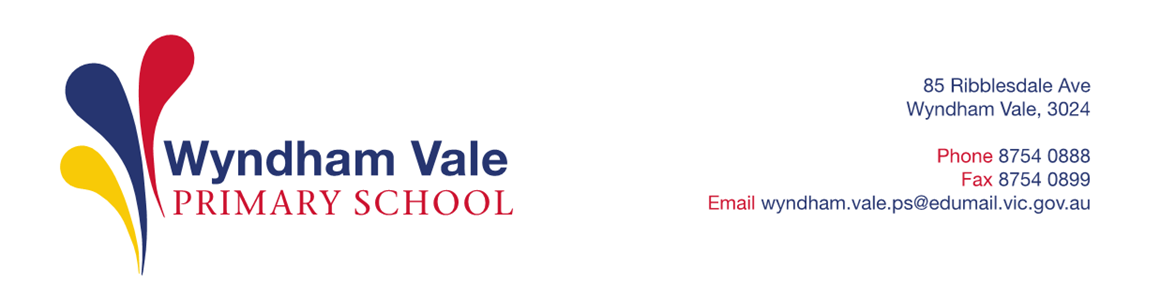 Thursday, November 2, 2023Dear parents/guardians/carers,Wyndham Vale Primary School (WVPS) is looking forward to another great year of teaching and learning and would like to advise you of WVPS’s voluntary financial contributions for 2024.  Schools provide students with free instruction to fulfil the standard Victorian curriculum and we want to assure you that all contributions are voluntary. Nevertheless, the ongoing support of our families ensures that our school can offer the best possible education and support for our students. We want to thank you for all your support, whether that’s through fundraising or volunteering your time. This has made a huge difference to our school and the programs we can offer. Please note that we were able to keep the curriculum contribution fees the same as 2023 at $180.  Within our school this support has allowed us to purchase student supplies in bulk which results in a significant cost saving; assist with the purchasing of art, music and physical education resources which support staff to run exemplary programs; continue to upgrade and enhance our book stock for student use; and fund celebrations such as Harmony Day as well as our numerous lunchtime clubs.   We are also able to subsidise many of our camps and excursions as well as the swimming program to make them more accessible to families. All of these programs run alongside our traditional classroom teaching and learning program and are imperative as they enable us to provide an effectively balanced and rigorous overall educational experience for your son or daughter.  We invite you to support our school financially, so that we can continue to provide these opportunities for all students, by making a Curriculum Contribution.  These contributions were previously known as essential student materials levy.  We thank you in advance for your support. For further information on the Department’s Parent Payments Policy please see a one-page overview attached.Yours sincerely,Sue Seneviratne							Sharon GattPrincipal							School Council PresidentExtra-Curricular Items and Activities – provided on a user-pays basisWyndham Vale Primary School offers a range of items and activities that enhance or broaden the schooling experience of students and are above and beyond what the school provides in order to deliver the Curriculum. The cost of extra-curricular items and activities will be advised throughout the year.Financial Support for FamiliesWyndham Vale Primary School understands that some families may experience financial difficulty and offers a range of support options, including:the Camps, Sports and Excursions Fund Individual Payment Plans for extra curriculum items or activitiesState School’s ReliefFor a confidential discussion about accessing these services, or if you would like to discuss alternative payment arrangements, contact:Sue SeneviratnePh: 03 8754 0888 | Email: Wyndham.vale.ps@education.vic.gov.au   Mark CONFIDENTIAL in the subject line.  
Total Payment methodsCash to the front officeEFTPOS (in person or via phone)Direct debit from your debit or credit cardVia COMPASS – money will be allocated to your child’s accountI authorise $___________________________ to be charged to my Visa /Mastercard.Details as follows:Student Name(s): __________________________________________________ class(es): _____________________Refunds Parent requests for refunds are subject to the discretion of the school and made on a case-by-case basis. Refunds will be provided where the school deems it is reasonable and fair to do so, taking into consideration whether a cost has been incurred, the Department’s Parent Payment Policy and Guidance, Financial Help for Families Policy and any other relevant information.PARENT PAYMENTS POLICY ONE PAGE OVERVIEW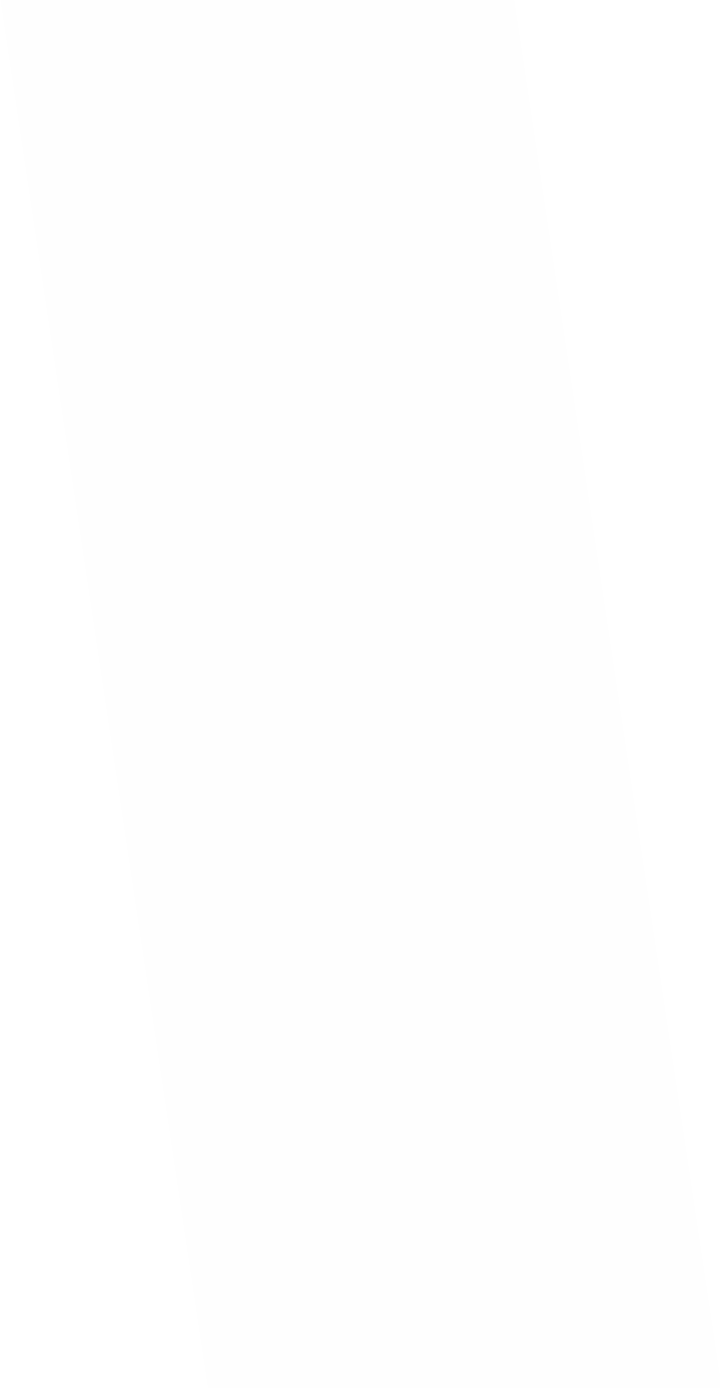 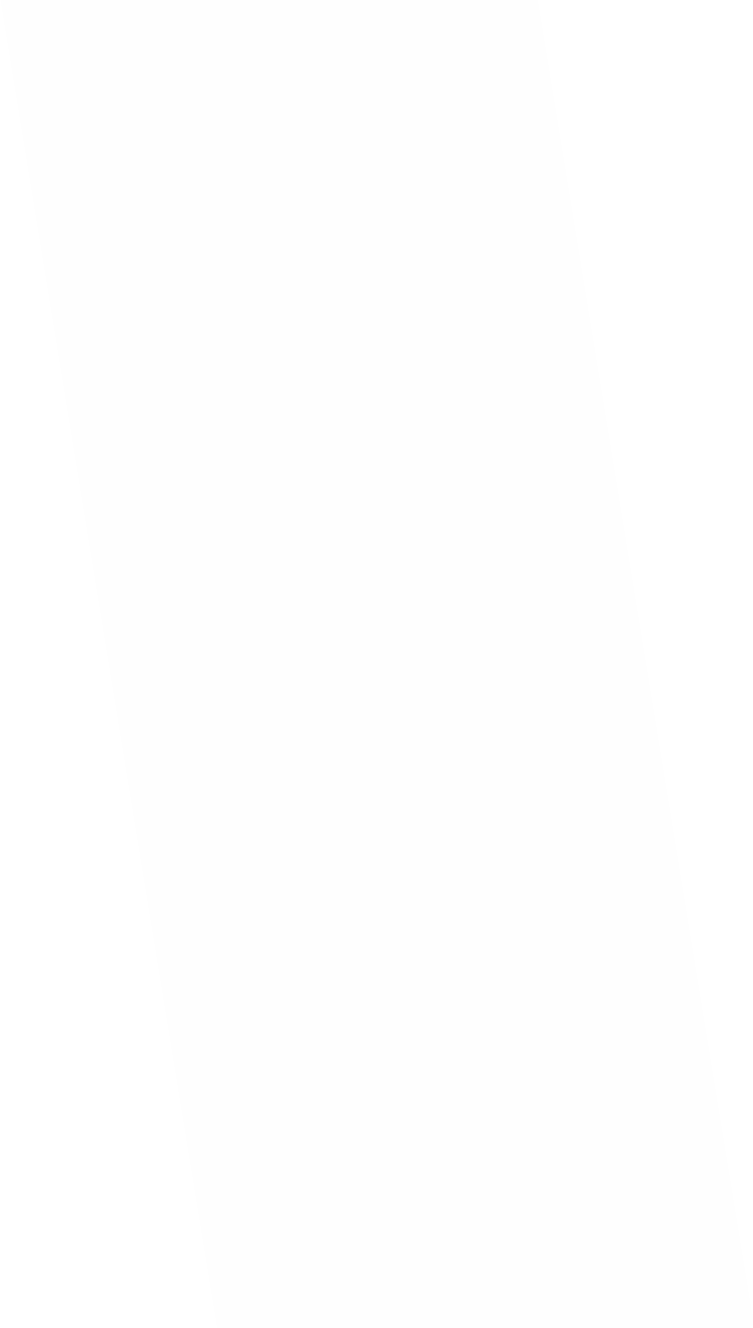 Curriculum Contributions - items and activities that students use, or participate in, to access the CurriculumSUGGESTED CONTRIBUTION PER CHILDAmountClassroom consumablesArt – paint, crayons, canvas, glitter, coloured paper, glue, card, wool, material Science – ingredients, books, shared classroom materialsMathematics – numeracy blocks, calculators, stationery, maths kits English – book boxes, reading satchels, class sets, novels, take home books Classroom – writing implements (pens, pencils, textas), glue sticks, writing, graph and scrap books, highlighters, post-it notes, display books, scissors, rulers, sharpeners, erasersSports – equipment, ribbons, materials Performing Arts – costumes, instruments, books, music, pens and markersLibrary – books and subscriptions $120Online SubscriptionsEssential AssessmentsCOMPASS$12ICT and STEMprovision of devices from the shared classroom setsSTEM equipment$20Printing and photocopying of worksheets and learning materials$13Whole school eventsAthletics carnivals Harmony DayLunch time clubsFoundation 100 days of school, Spelling Bee, Amazing Race etc$15Total amount$180Tax deductible contributions Tax deductible contributions Building fund. A tax-deductible contribution to support renovations, upgrades, and maintenance of school infrastructure. (Please indicate as appropriate) ☐ $10☐  $20☐ Other: $___Library fund. A tax-deductible contribution to support book purchases and other equipment that sustain the library as a valuable resource.☐ $10☐  $20☐ Other: $___Total Amount$Extra-Curricular Items and ActivitiesAmountSchool magazine/ yearbook$TBAOptional Year 6 school camp$TBAOptional Year 6 Interschool Sports program $TBAOptional Year 4 school camp$TBAOptional Year 2 sleepover$TBAYear 3/4 athletics Carnival$TBAYear 5/6 Athletics Carnival $TBAOther optional incursions and excursions to be scheduled throughout the year$TBACategoryCurriculum Contributions$Tax Deductible Contributions$Extra-Curricular Items and Activities$Total$NAME (as on card):NAME (as on card):NAME (as on card):NAME (as on card):NAME (as on card):Card number: SignatureCVC:CVC:CVC:CVC:Please indicate card typePlease indicate card typePlease indicate card typePlease indicate card typePlease indicate card typeVISAVISAVISAMASTERCARDMASTERCARDMASTERCARDExpiry DateExpiry DateExpiry DateExpiry Date______ /_____________ /_____________ /_____________ /_____________ /_______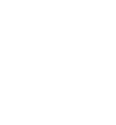 FREE INSTRUCTIONSchools provide students with free instruction and ensure students have free access to all items, activities and services that are used by the school to fulfil the standard curriculum requirements in Victorian Curriculum F-10, VCE and VCAL.Schools may invite parents to make a financial contribution to support the school.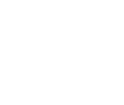 PARENT PAYMENT REQUESTSSchools can request contributions from parents under three categories: Schools may also invite parents to supply or purchase educational items to use and own (e.g. textbooks, stationery, digital devices).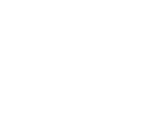 FINANCIAL HELP FOR FAMILIESSchools put in place financial hardship arrangements to support families who cannot pay for items or activities so that their child doesn’t miss out.Schools have a nominated parent payment contact person(s) that parents can have a confidential discussion with regarding financial hardship arrangements.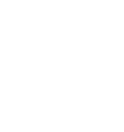 SCHOOL PROCESSESSchools must obtain school council approval for their parent payment arrangements and publish all requests and communications for each year level on their school website for transparency.